MODÈLE DE CHARTE DE PROJET AVEC EXEMPLES DE DONNÉES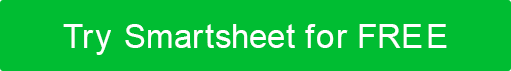 INFORMATIONS GÉNÉRALES SUR LE PROJETAPERÇU DU PROJETPORTÉE DU PROJETCALENDRIER PROVISOIRERESSOURCESDÉPENSAVANTAGES ET CLIENTSRISQUES, CONTRAINTES ET HYPOTHÈSESNOM DU PROJETNOM DU PROJETNOM DU PROJETCHEF DE PROJETPROMOTEUR DU PROJETInstallations de stations EMV à charge positive Installations de stations EMV à charge positive Installations de stations EMV à charge positive Jane MatthewsJill DeGrassioMESSAGERIE ÉLECTRONIQUEMESSAGERIE ÉLECTRONIQUETÉLÉPHONEUNITÉ(S) ORGANISATIONNELLE(S)UNITÉ(S) ORGANISATIONNELLE(S)jane.matthews@positivecharge.comjane.matthews@positivecharge.com000-000-0000Ingénierie de terrain, opérations et gestion de projet Ingénierie de terrain, opérations et gestion de projet CEINTURES VERTES ATTRIBUÉESDATE DE DÉBUT PRÉVUEDATE D'ACHÈVEMENT PRÉVUEWendy Williams (Gestion de projet) Wendy Williams (Gestion de projet) Wendy Williams (Gestion de projet) 19/02/20XX30/11/20XXCEINTURES NOIRES ATTRIBUÉESÉCONOMIES ATTENDUESCOÛTS ESTIMATIFSRakesh Agarwal (Directeur des opérations) Rakesh Agarwal (Directeur des opérations) Rakesh Agarwal (Directeur des opérations) 897 654 $453 218 $PROBLÈME OU PROBLÈME Notre objectif pour ce projet est d'installer 1 125 bornes de recharge pour véhicules électriques à 116 endroits aux États-Unis, au Mexique et au Canada afin de répondre aux besoins de recharge des centres commerciaux et des stations-service. OBJET DU PROJETLa mise en œuvre des 1 125 bornes de recharge pour véhicules électriques réduira les émissions de combustibles fossiles et aura un impact positif sur l'environnement. Cela aidera à remplir la mission de Positive Charge d'être le plus grand fournisseur de recharge de véhicules électriques au monde et à réduire l'impact environnemental des voitures à combustibles fossiles grâce à nos services. ANALYSE DE RENTABILISATIONÀ mesure que les véhicules électriques deviennent plus répandus, davantage de stations de recharge de véhicules électriques sont nécessaires pour répondre aux besoins de recharge des conducteurs de véhicules électriques. La mise en œuvre des 1 125 bornes de recharge pour véhicules électriques à 116 endroits aux États-Unis, au Mexique et au Canada pour accueillir le « trafic » de recharge des véhicules électriques des centres commerciaux et des stations-service réduira les longueurs auxquelles les conducteurs de véhicules électriques devraient se rendre pour leur prochaine charge. La mise en place des bornes de recharge pour véhicules électriques se traduira également par un bénéfice de 24% pour Positive Charge. OBJECTIFS / MÉTRIQUESL'objectif du projet est d'installer 1 125 bornes de recharge pour véhicules électriques dans 116 emplacements aux États-Unis, au Mexique et au Canada. Les mesures utilisées pour mesurer le succès seront principalement les indicateurs de performance clés (KPI) suivants : croissance des revenus, taux de fidélisation de la clientèle et satisfaction de la clientèle. LIVRABLES ATTENDUSInstallez 1 125 bornes de recharge pour véhicules électriques à 116 endroits aux États-Unis, au Mexique et au Canada pour répondre aux besoins de recharge des centres commerciaux et des stations-service. DANS LE CHAMP D'APPLICATIONLes ingénieurs d'exploitation, les chefs de projet et les ingénieurs de mise en œuvre sur le terrain travailleront avec le personnel du site client tiers pour installer 1 125 bornes de recharge pour véhicules électriques sur 116 sites aux États-Unis, au Mexique et au Canada. EN DEHORS DU CHAMP D'APPLICATIONPositive Charge n'est pas responsable des travaux préparatoires des emplacements de tiers / clients (par exemple, les permis de creusement, la logistique de disponibilité de l'électricité de la région de la ville, etc.). Cependant, les chefs de projet Positive Charge peuvent fournir aux clients une liste de contrôle pour s'assurer que leurs emplacements sont correctement préparés pour l'installation de nos bornes de recharge pour véhicules électriques. ÉTAPE CLÉCOMMENCERFINIRFormulaire Équipe de projet / Examen préliminaire / Portée12/05/20XX01/11/20XXFinaliser le plan de projet / charte / coup d'envoi12/06/20XX02/01/20XXDéfinir la phase12/07/20XX02/02/20XXPhase de mesure12/08/20XX02/10/20XXPhase d'analyse12/09/20XX26/02/20XXPhase d'amélioration01/10/20XX03/10/20XXPhase de contrôle02/08/20XX03/08/20XXRapport sommaire du projet et clôture23/04/20XX23/06/20XXÉQUIPE DE PROJETJanine Remagio - Chef de projet David Coen - Ingénieur en chef Rita Preze - CFO Lisa Jones - Directeur de l'assurance qualité Donald Smythe - Ingénieur de terrainRESSOURCES DE SOUTIENOpérations, Ventes, Gestion de projet, Ingénierie Opérations, Ventes, Gestion de projet, Ingénierie BESOINS SPÉCIAUXTbdTbdTYPE DE COÛTNOMS DES FOURNISSEURS / DE LA MAIN-D'ŒUVRENOMS DES FOURNISSEURS / DE LA MAIN-D'ŒUVRETAUXQtéQUANTITÉTravailElectro Charge Logistics, Inc. Electro Charge Logistics, Inc. 78,00 $US20015 600,00 $TravailSVE de niveau 1SVE de niveau 146,00 $US1004 600,00 $USTravailSVE de niveau 2SVE de niveau 258,00 $US502 900,00 $TravailChargeurs rapides EVCChargeurs rapides EVC85 000,00 $185 000,00 $TravailFournisseur de batterieFournisseur de batterie79 879,00 $US3239 637,00 $RavitaillementFournisseur de système de conversion de puissanceFournisseur de système de conversion de puissance68 686,00 $US168 686,00 $USDiversLogiciels tiersLogiciels tiers68 768,00 $US0$                                            -COÛTS TOTAUXCOÛTS TOTAUX416 423,00 $USPROPRIÉTAIRE DU PROCESSUSJane Matthews - Gestionnaire de projet Jane Matthews - Gestionnaire de projet Jane Matthews - Gestionnaire de projet Jane Matthews - Gestionnaire de projet Jane Matthews - Gestionnaire de projet PRINCIPALES PARTIES PRENANTESJill DeGrassioJill DeGrassioJill DeGrassioJill DeGrassioJill DeGrassioCLIENT FINAL116 clients aux États-Unis, au Mexique et au Canada (voir la liste des clients ci-jointe). 116 clients aux États-Unis, au Mexique et au Canada (voir la liste des clients ci-jointe). 116 clients aux États-Unis, au Mexique et au Canada (voir la liste des clients ci-jointe). 116 clients aux États-Unis, au Mexique et au Canada (voir la liste des clients ci-jointe). 116 clients aux États-Unis, au Mexique et au Canada (voir la liste des clients ci-jointe). AVANTAGES ATTENDUSLa mise en œuvre des 1 125 bornes de recharge pour véhicules électriques à 116 endroits aux États-Unis, au Mexique et au Canada pour accueillir le « trafic » de recharge des véhicules électriques des centres commerciaux et des stations-service réduira les longueurs auxquelles les conducteurs de véhicules électriques devraient se rendre pour leur prochaine charge. La mise en place des bornes de recharge pour véhicules électriques se traduira également par un bénéfice de 24% pour Positive Charge. La mise en œuvre des 1 125 bornes de recharge pour véhicules électriques à 116 endroits aux États-Unis, au Mexique et au Canada pour accueillir le « trafic » de recharge des véhicules électriques des centres commerciaux et des stations-service réduira les longueurs auxquelles les conducteurs de véhicules électriques devraient se rendre pour leur prochaine charge. La mise en place des bornes de recharge pour véhicules électriques se traduira également par un bénéfice de 24% pour Positive Charge. La mise en œuvre des 1 125 bornes de recharge pour véhicules électriques à 116 endroits aux États-Unis, au Mexique et au Canada pour accueillir le « trafic » de recharge des véhicules électriques des centres commerciaux et des stations-service réduira les longueurs auxquelles les conducteurs de véhicules électriques devraient se rendre pour leur prochaine charge. La mise en place des bornes de recharge pour véhicules électriques se traduira également par un bénéfice de 24% pour Positive Charge. La mise en œuvre des 1 125 bornes de recharge pour véhicules électriques à 116 endroits aux États-Unis, au Mexique et au Canada pour accueillir le « trafic » de recharge des véhicules électriques des centres commerciaux et des stations-service réduira les longueurs auxquelles les conducteurs de véhicules électriques devraient se rendre pour leur prochaine charge. La mise en place des bornes de recharge pour véhicules électriques se traduira également par un bénéfice de 24% pour Positive Charge. La mise en œuvre des 1 125 bornes de recharge pour véhicules électriques à 116 endroits aux États-Unis, au Mexique et au Canada pour accueillir le « trafic » de recharge des véhicules électriques des centres commerciaux et des stations-service réduira les longueurs auxquelles les conducteurs de véhicules électriques devraient se rendre pour leur prochaine charge. La mise en place des bornes de recharge pour véhicules électriques se traduira également par un bénéfice de 24% pour Positive Charge. TYPE DE PRESTATIONBASE DE L'ESTIMATIONBASE DE L'ESTIMATIONBASE DE L'ESTIMATIONBASE DE L'ESTIMATIONMONTANT ESTIMATIF DES PRESTATIONSÉconomies de coûts spécifiquesProjections de l'estimateur Projections de l'estimateur Projections de l'estimateur Projections de l'estimateur  25 000,00 $ Revenus améliorésProjections des financesProjections des financesProjections des financesProjections des finances 92 500,00 $US Productivité accrue (Soft)Estimations de la gestion de projet Estimations de la gestion de projet Estimations de la gestion de projet Estimations de la gestion de projet  17 500,00 $ Amélioration de la conformitéEstimations des opérations Estimations des opérations Estimations des opérations Estimations des opérations  12 000,00 $ Meilleure prise de décisionEstimations de la gestion de projet Estimations de la gestion de projet Estimations de la gestion de projet Estimations de la gestion de projet  18 500,00 $ Moins d'entretienEstimations de la gestion de projet Estimations de la gestion de projet Estimations de la gestion de projet Estimations de la gestion de projet  26 000,00 $ Autres coûts évitésProjections des financesProjections des financesProjections des financesProjections des finances 46 250,00 $US PRESTATION TOTALEPRESTATION TOTALE 237 750,00 $ RISQUESBien que le contrat soit signé, les opérations n'ont toujours pas l'approbation des villes de Denver et Yuma. Gestion de projet pour travailler avec les deux villes afin d'assurer l'obtention de permis appropriés, etc. à temps pour les installations prévues. Bien que le contrat soit signé, les opérations n'ont toujours pas l'approbation des villes de Denver et Yuma. Gestion de projet pour travailler avec les deux villes afin d'assurer l'obtention de permis appropriés, etc. à temps pour les installations prévues. Bien que le contrat soit signé, les opérations n'ont toujours pas l'approbation des villes de Denver et Yuma. Gestion de projet pour travailler avec les deux villes afin d'assurer l'obtention de permis appropriés, etc. à temps pour les installations prévues. Bien que le contrat soit signé, les opérations n'ont toujours pas l'approbation des villes de Denver et Yuma. Gestion de projet pour travailler avec les deux villes afin d'assurer l'obtention de permis appropriés, etc. à temps pour les installations prévues. Bien que le contrat soit signé, les opérations n'ont toujours pas l'approbation des villes de Denver et Yuma. Gestion de projet pour travailler avec les deux villes afin d'assurer l'obtention de permis appropriés, etc. à temps pour les installations prévues. Bien que le contrat soit signé, les opérations n'ont toujours pas l'approbation des villes de Denver et Yuma. Gestion de projet pour travailler avec les deux villes afin d'assurer l'obtention de permis appropriés, etc. à temps pour les installations prévues. CONTRAINTESNous devons « remblayer » certains postes clés de gestion de projet et d'ingénieur sur le terrain pour nous assurer d'avoir des personnes « sur le terrain » pour gérer la mise en œuvre des stations de véhicules électriques. Nous devons « remblayer » certains postes clés de gestion de projet et d'ingénieur sur le terrain pour nous assurer d'avoir des personnes « sur le terrain » pour gérer la mise en œuvre des stations de véhicules électriques. Nous devons « remblayer » certains postes clés de gestion de projet et d'ingénieur sur le terrain pour nous assurer d'avoir des personnes « sur le terrain » pour gérer la mise en œuvre des stations de véhicules électriques. Nous devons « remblayer » certains postes clés de gestion de projet et d'ingénieur sur le terrain pour nous assurer d'avoir des personnes « sur le terrain » pour gérer la mise en œuvre des stations de véhicules électriques. Nous devons « remblayer » certains postes clés de gestion de projet et d'ingénieur sur le terrain pour nous assurer d'avoir des personnes « sur le terrain » pour gérer la mise en œuvre des stations de véhicules électriques. Nous devons « remblayer » certains postes clés de gestion de projet et d'ingénieur sur le terrain pour nous assurer d'avoir des personnes « sur le terrain » pour gérer la mise en œuvre des stations de véhicules électriques. HYPOTHÈSESNous supposons que tous les permis d'installation de bornes de recharge pour véhicules électriques seront fournis par les clients au moment de la mise en œuvre. Nous supposons que tous les permis d'installation de bornes de recharge pour véhicules électriques seront fournis par les clients au moment de la mise en œuvre. Nous supposons que tous les permis d'installation de bornes de recharge pour véhicules électriques seront fournis par les clients au moment de la mise en œuvre. Nous supposons que tous les permis d'installation de bornes de recharge pour véhicules électriques seront fournis par les clients au moment de la mise en œuvre. Nous supposons que tous les permis d'installation de bornes de recharge pour véhicules électriques seront fournis par les clients au moment de la mise en œuvre. Nous supposons que tous les permis d'installation de bornes de recharge pour véhicules électriques seront fournis par les clients au moment de la mise en œuvre. PRÉPARÉ PARPRÉPARÉ PARTITRETITRETITRETITREDATEJane MatthewsJane MatthewsChef de projet seniorChef de projet seniorChef de projet seniorChef de projet senior22/04/20XXDÉMENTITous les articles, modèles ou informations fournis par Smartsheet sur le site Web sont fournis à titre de référence uniquement. Bien que nous nous efforcions de maintenir les informations à jour et correctes, nous ne faisons aucune déclaration ou garantie d'aucune sorte, expresse ou implicite, quant à l'exhaustivité, l'exactitude, la fiabilité, la pertinence ou la disponibilité en ce qui concerne le site Web ou les informations, articles, modèles ou graphiques connexes contenus sur le site Web. Toute confiance que vous accordez à ces informations est donc strictement à vos propres risques.